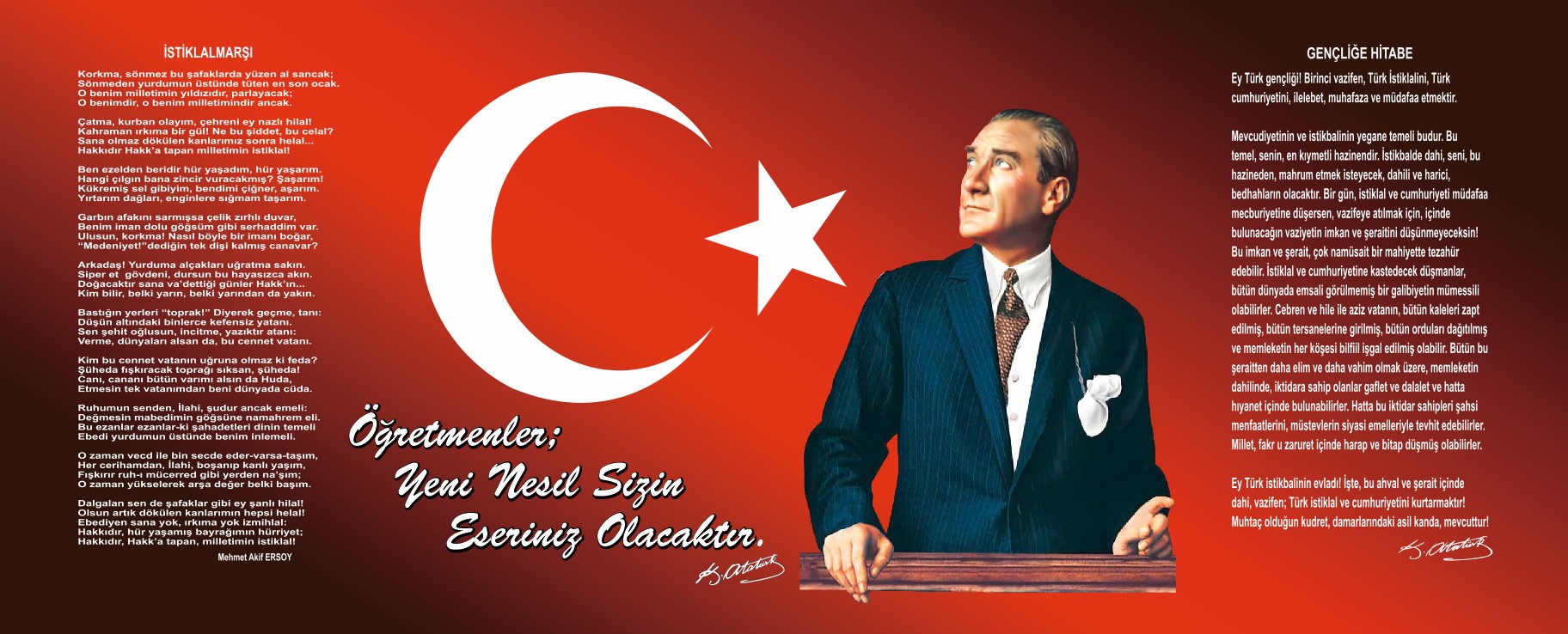 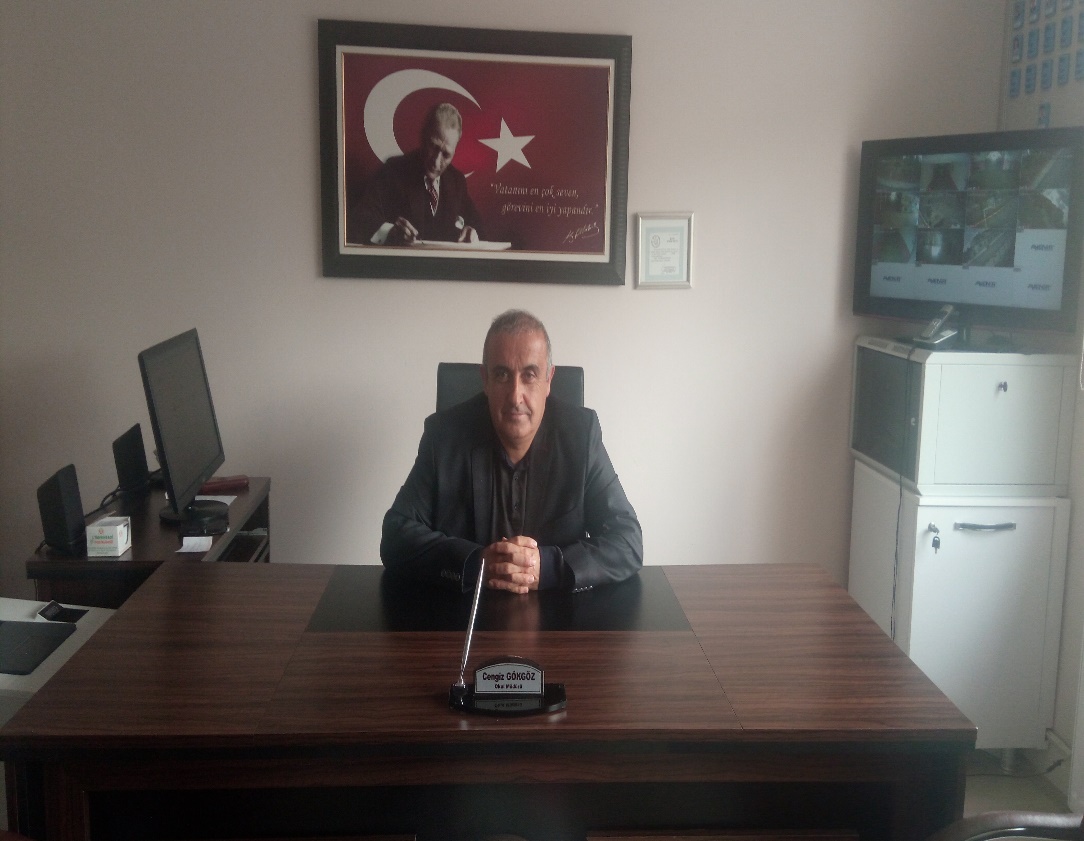 SUNUŞ       Eğitim, bir toplumda kaliteli yaşamın standartlarını geliştiren, toplumun özgünlüğünü ve özelliklerini oluşturan, bu yönde toplumsal ve evrensel değerlerle donanmış insanlar yetişmesinde en önemli etkendir.         Özellikle eğitim görevi üstlenmiş her kurumun geleceğini planlamak, planlamaya uygun olarak kurumun gelişmesini sağlamak öncelikli görev olmalıdır.          Bu nedenle 2023 eğitim vizyonu doğrultusunda; Okulumuzun akademik, sosyal, kültürel, hizmet düzeyini artırmak, fiziki durumunu iyileştirmek, çağımıza uygun araç-gereçlerle ve çeşitli etkinliklerle eğitim ve öğretim hizmetinin devamını sağlamak ve kalitesini artırmak için gerekli çalışmaları yapmak en büyük hedefimizdir olmalıdır. Hedeflerimize ulaşabilmek için planlı çalışmanın önemini biliyoruz.
Yukarda bahsedilen alanlarda başarıya ulaşmak için hedeflerin belirlenmesi, belirlenen hedeflere ulaşmak için stratejik planlamanın yapılması zorunluluktur.  Bu nedenle kurumumuzun var oluş amaçları doğrultusunda neyi, ne zaman, nasıl ve hangi kaynakla;  sonuçta ne elde edileceğini bilerek planlamanın yapılması gerektiği bilincindeyiz.. 	      Sürdürülebilir,  gerçekçi, realiteye uygun bir planlamayla kurumumuzu var oluş amacına uygun olarak geliştirmenin önemli olduğunu düşünüyoruz. Sürekli değişim ve dönüşümün yaşandığı dünyada ve özellikle ülkemizde stratejik planlamaya olan ihtiyaç, her geçen gün daha fazla hissedilmektedir. Eğitim toplumunun ihtiyaçlarını en etkin, hızlı ve verimli biçimde karşılamak, hizmet kalitesini yükseltmek ve memnuniyetini artırmak, ancak stratejik planlama ile mümkündür. 									                                                                                                Cengiz GÖKGÖZ   								                                                                                                              Okul MüdürüİçindekilerSunuş	3İçindekiler	4BÖLÜM I: GİRİŞ ve PLAN HAZIRLIK SÜRECİ	5BÖLÜM II: DURUM ANALİZİ	6Okulun Kısa Tanıtımı 	8Okulun Mevcut Durumu: Temel İstatistikler	8PAYDAŞ ANALİZİ	13GZFT (Güçlü, Zayıf, Fırsat, Tehdit) Analizi	17Gelişim ve Sorun Alanları	20BÖLÜM III: MİSYON, VİZYON VE TEMEL DEĞERLER	22MİSYONUMUZ 	22VİZYONUMUZ 	22TEMEL DEĞERLERİMİZ 	22    KURUMSAL DEĞERLERİMİZ …………………………………………………………………………………………………………………………………………………………………………………………………23BÖLÜM IV: AMAÇ, HEDEF VE EYLEMLER	24TEMA I: EĞİTİM VE ÖĞRETİME ERİŞİM	24TEMA II: EĞİTİM VE ÖĞRETİMDE KALİTENİN ARTIRILMASI	27TEMA III: KURUMSAL KAPASİTE	………31V. BÖLÜM: MALİYETLENDİRME	33EKLER:	33BÖLÜM I: GİRİŞ ve PLAN HAZIRLIK SÜRECİ2019-2023 dönemi stratejik plan hazırlanması süreci Üst Kurul ve Stratejik Plan Ekibinin oluşturulması ile başlamıştır. Ekip tarafından oluşturulan çalışma takvimi kapsamında ilk aşamada durum analizi çalışmaları yapılmış ve durum analizi aşamasında paydaşlarımızın plan sürecine aktif katılımını sağlamak üzere paydaş anketi, toplantı ve görüşmeler yapılmıştır. Durum analizinin ardından geleceğe yönelim bölümüne geçilerek okulumuzun amaç, hedef, gösterge ve eylemleri belirlenmiştir. Çalışmaları yürüten ekip ve kurul bilgileri altta verilmiştir.STRATEJİK PLAN ÜST KURULUBÖLÜM II: DURUM ANALİZİOkulumuz 1983-1984 Öğretim yılında zamanın İmar ve Iskan Bakanı Olan hemşerimiz Ahmet SAMSUNLU tarafından Dumlupınar İlkokulu (B-blok) olarak açılmıştır. Daha sonra 1985-1986 öğretim yılında 14.10.1985 tarihinde döneminin Milli Eğitim Bakanı Metin EMİROĞLU tarafından Bahçelievler Ortaokulu (A-blok) ismiyle açılmıştır. 

     1997-1998 Öğretim yılında çıkarılan sekiz yıllık Kesintisiz Eğitim yasası uyarınca iki ayrı okul birleştirilerek DUMLUPINAR İLKÖĞRETİM OKULU olmuştur.“Dumlupınar” Başkomutanlık Meydan Muharebesi diye adlandırılan ve düşmanın İzmir’de denize dökülmesiyle son bulan Kurtuluş Savaşımızın önemli cephelerden birinin adıdır . 26 Ağustos 1922 de başlayan Büyük Taarruz ’un amacı Yunan kuvvetlerini Anadolu’dan söküp atmaktı. Çal köyü ve Adatepeler yöresinde yapılan kanlı çarpışmalar General Trikupis yönetimindeki beş Yunan tümeninin tamamen yok edilmesi ile sonuçlandırılmıştır.       Okulumuz 2013 yılından itibaren 4+4+4 Okul Dönüşümleri çerçevesinde Dumlupınar İlkokulu olarak eğitim-öğretime devam etmektedir. 5399 metrekare alana sahip olan okulumuzun Bina oturum alanı 556 metrekaredir       Okulumuzun şimdiye kadar ki Müdürleri Aydın AKIN (1983-1990), Kemal ODABAŞ (Vekil. 1990-1991) Yusuf ÇİLİNGİR (1990-1996) Orhan YILMAZ (1997-2009) Orhan AÇIKGÖZ (Vekil (2009-2010) Mustafa BACI (2010-2013), Mehmet PALA(2013-2019) Cengiz GÖKGÖZ (2019-….)      Okulumuz idareci norm kadrosu 1 Müdür,   1 Müdür Yardımcısı vardır. Öğretmen kadromuzda, 1 yabancı dil, 1 özel eğitim ve 8 sınıf öğretmeni olmak üzere toplam: 5 Bayan  +  5 Erkek olmak üzere toplam 10 öğretmenimiz vardır. Öğrenci  sayımız en son verilere göre 159  'dur.	Okulumuzda normal öğretim yapmaktadır.  1'inci sınıflar 2 şube;  2'inci sınıflar 2 şube;    3'üncü sınıflar 2 şube;   4'üncü sınıflar 2 şube olmak üzere toplam 8 şubemiz vardır. Özel Eğitim 1 Şube,               Hiçbir sınıfımızda, şubemizde veya dersimizde öğretmen ihtiyacımız yoktur.   Öğretmen kadromuz tamamdır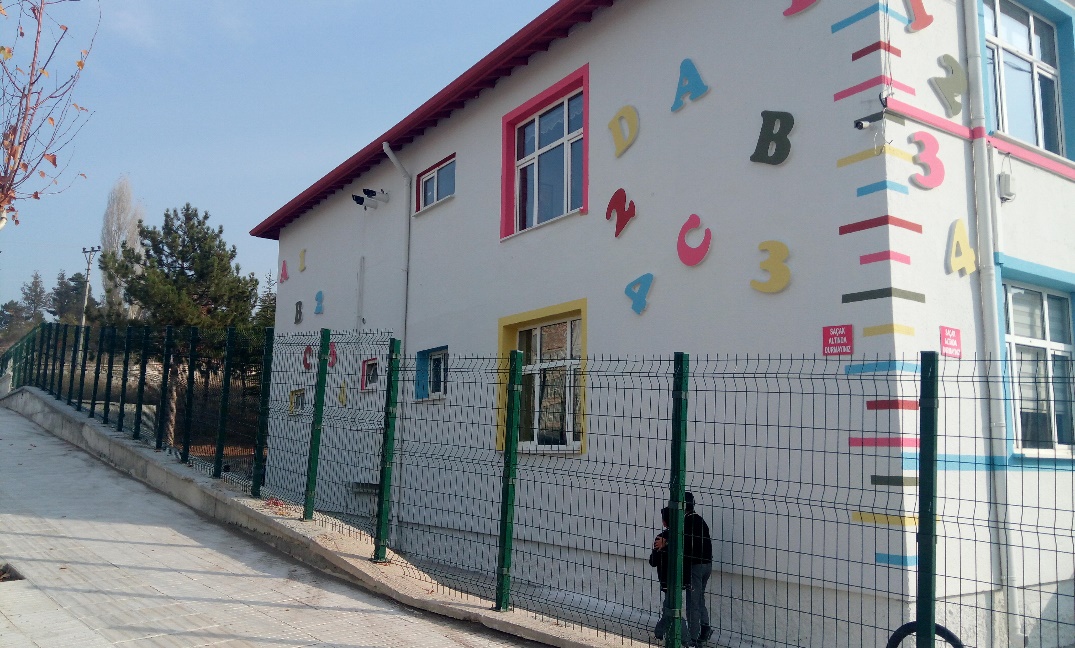 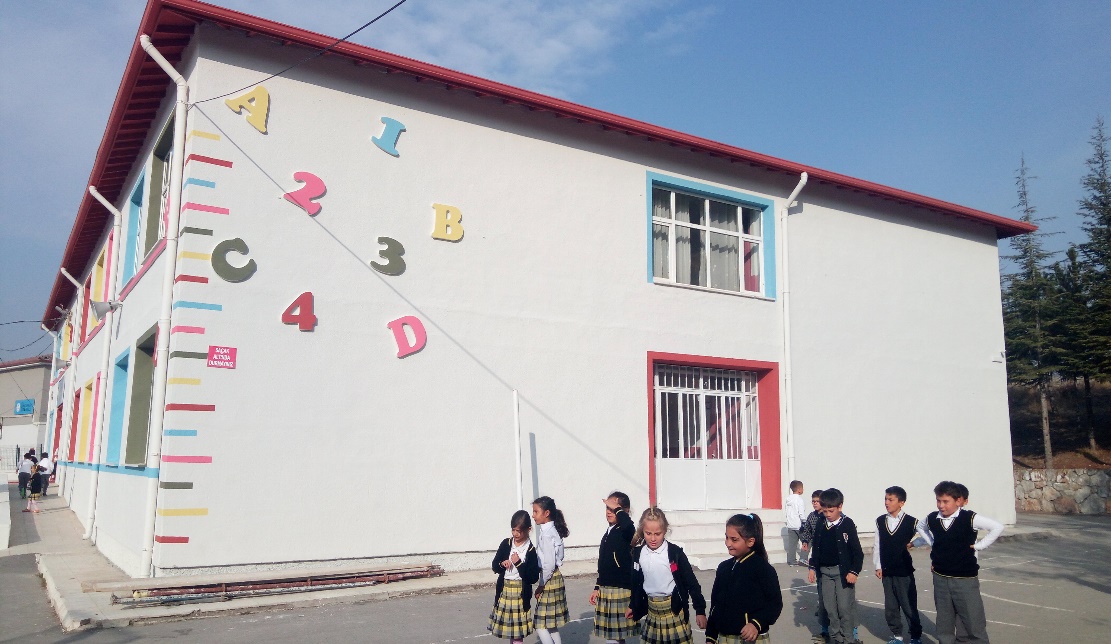 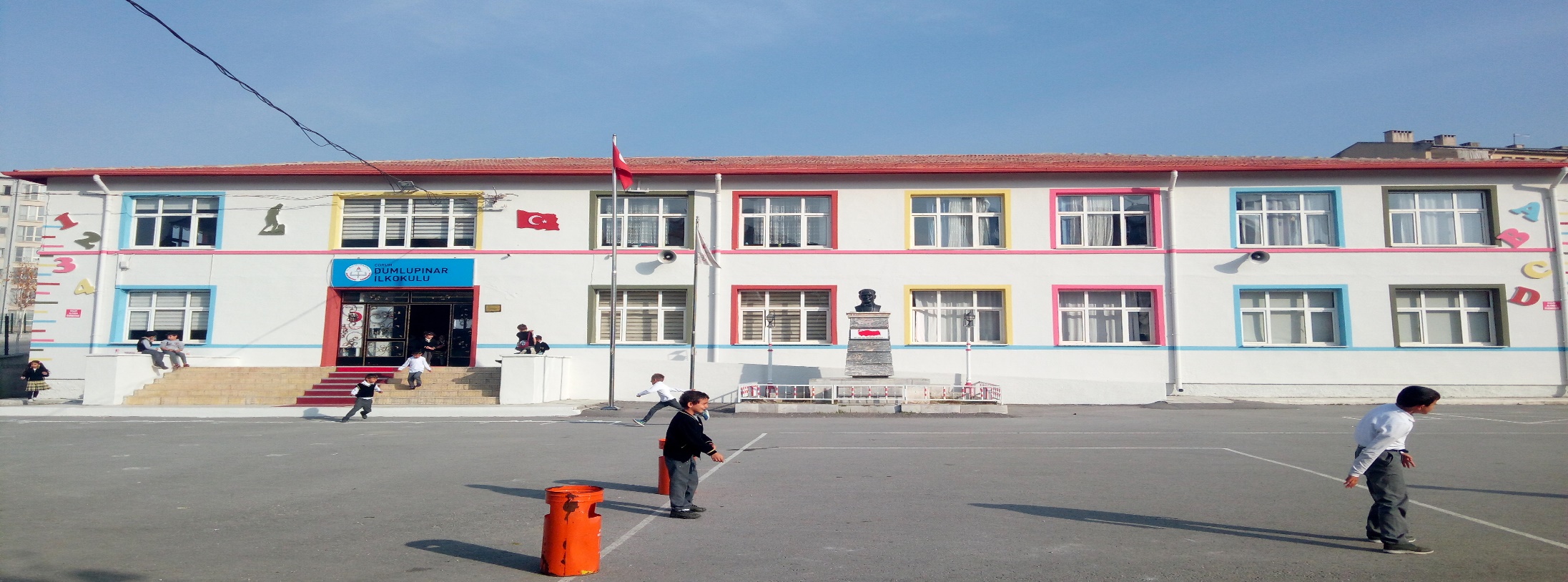 Okulun TanıtımıOkulun Mevcut Durumu: Temel İstatistiklerOkulumuzun temel girdilerine ilişkin bilgiler altta yer alan okul künyesine ilişkin tabloda yer almaktadır.Temel Bilgiler Tablosu- Okul Künyesi Çalışan BilgileriOkulumuzun çalışanlarına ilişkin bilgiler altta yer alan tabloda belirtilmiştir.Çalışan Bilgileri TablosuOkulumuz Bina ve Alanları	Okulumuzun binası ile açık ve kapalı alanlarına ilişkin temel bilgiler altta yer almaktadır.Okul Yerleşkesine İlişkin Bilgiler Sınıf ve Öğrenci Bilgileri	Okulumuzda yer alan sınıfların öğrenci sayıları alttaki tabloda verilmiştir.Donanım ve Teknolojik KaynaklarımızTeknolojik kaynaklar başta olmak üzere okulumuzda bulunan çalışır durumdaki donanım malzemesine ilişkin bilgiye alttaki tabloda yer verilmiştir.Teknolojik Kaynaklar TablosuGelir ve Gider BilgisiOkulumuzun genel bütçe ödenekleri, okul aile birliği gelirleri ve diğer katkılarda dâhil olmak üzere gelir ve giderlerine ilişkin son üç  yıl gerçekleşme bilgileri alttaki tabloda verilmiştir.PAYDAŞ ANALİZİKurumumuzun temel paydaşları öğrenci, veli ve öğretmen olmakla birlikte eğitimin dışsal etkisi nedeniyle okul çevresinde etkileşim içinde olunan geniş bir paydaş kitlesi bulunmaktadır. Paydaşlarımızın görüşleri anket, toplantı, dilek ve istek kutuları, elektronik ortamda iletilen önerilerde dâhil olmak üzere çeşitli yöntemlerle sürekli olarak alınmaktadır.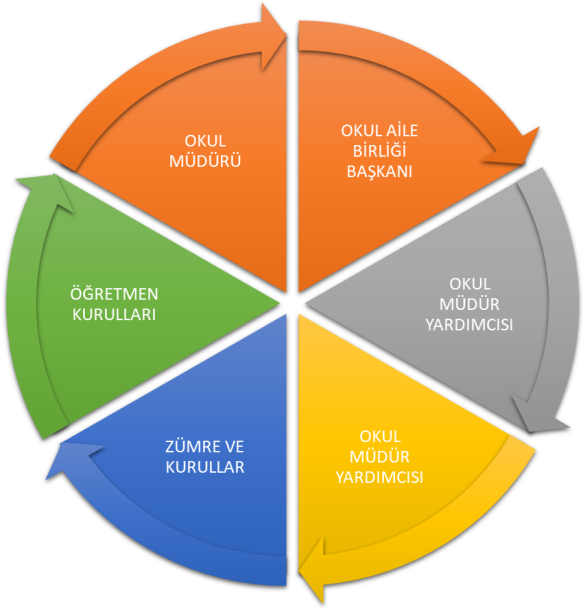 Paydaş anketlerine ilişkin ortaya çıkan temel sonuçlara altta yer verilmiştir : Öğrenci Anket SonuçlarıDUMLUPINAR İLKOKULU ÖĞRENCİ MEMNUNİYET ANKETİ 2018-2019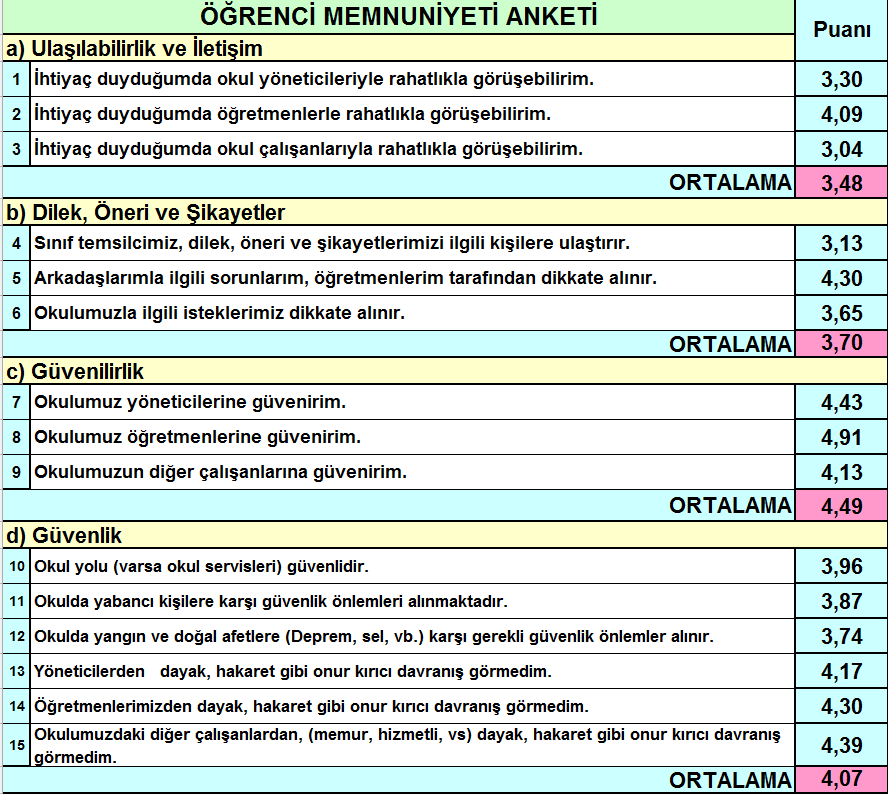 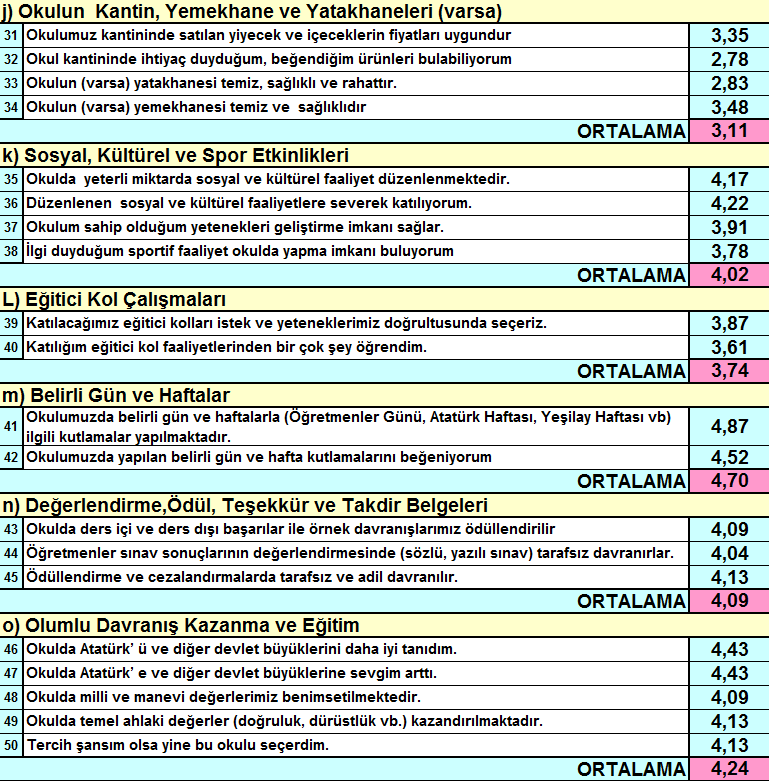 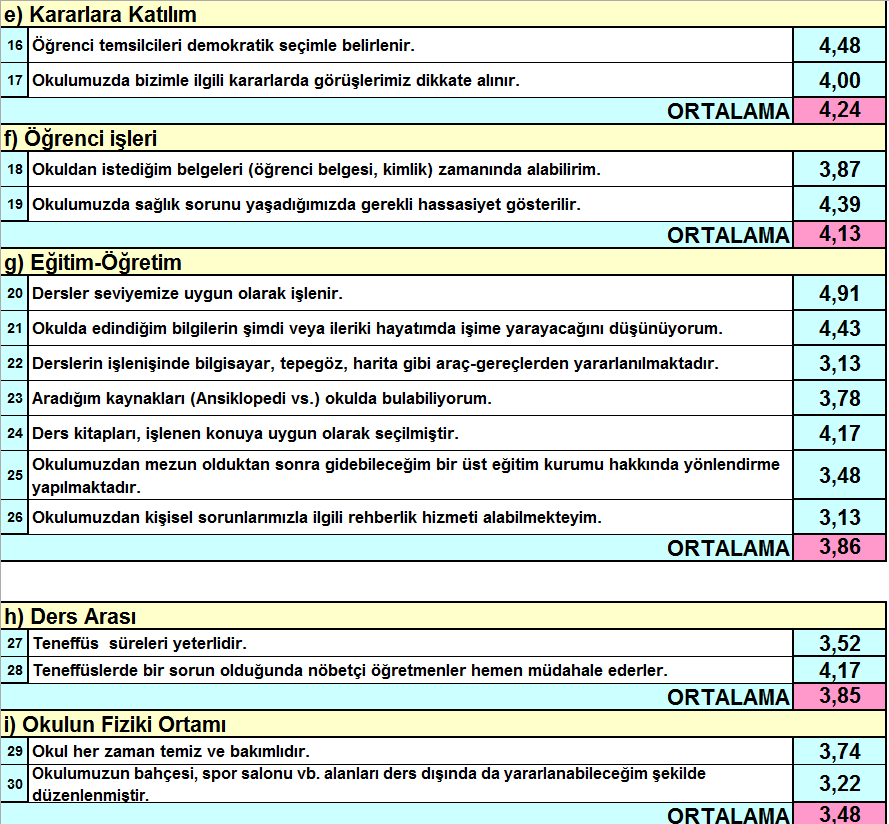 Çalışanlar Anket SonuçlarıDUMLUPINAR İLKOKULU ÇALIŞANLAR MEMNUNİYET ANKETİ 2018-2019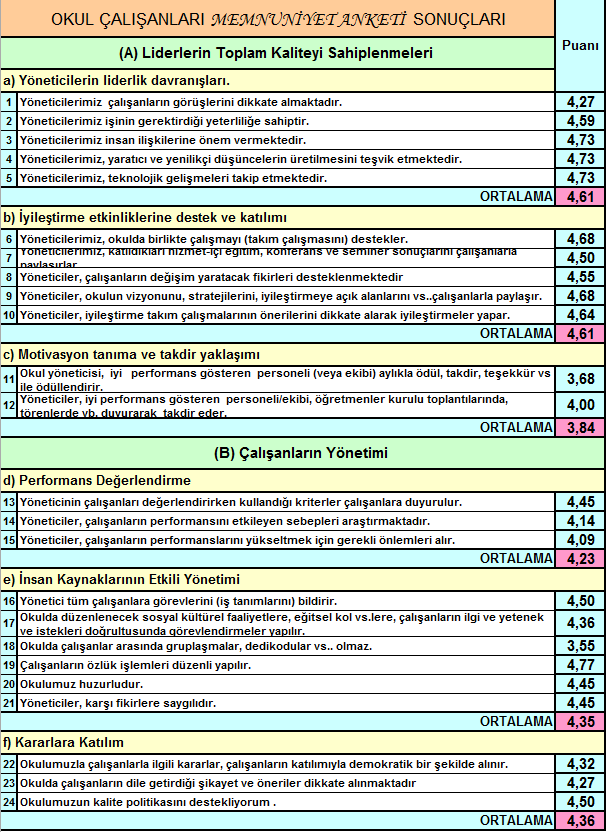 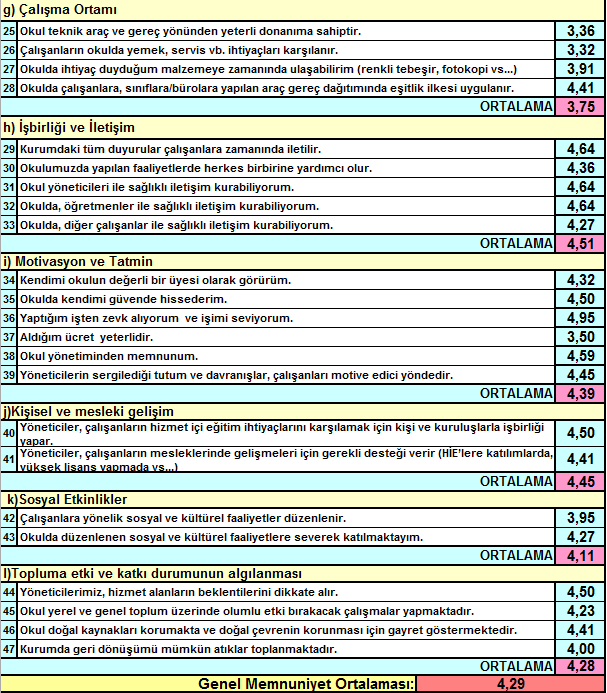 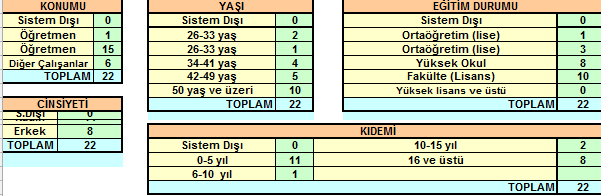 Veli Anket SonuçlarıDUMLUPINAR İLKOKULU VELİ MEMNUNİYET ANKETİ 2018-2019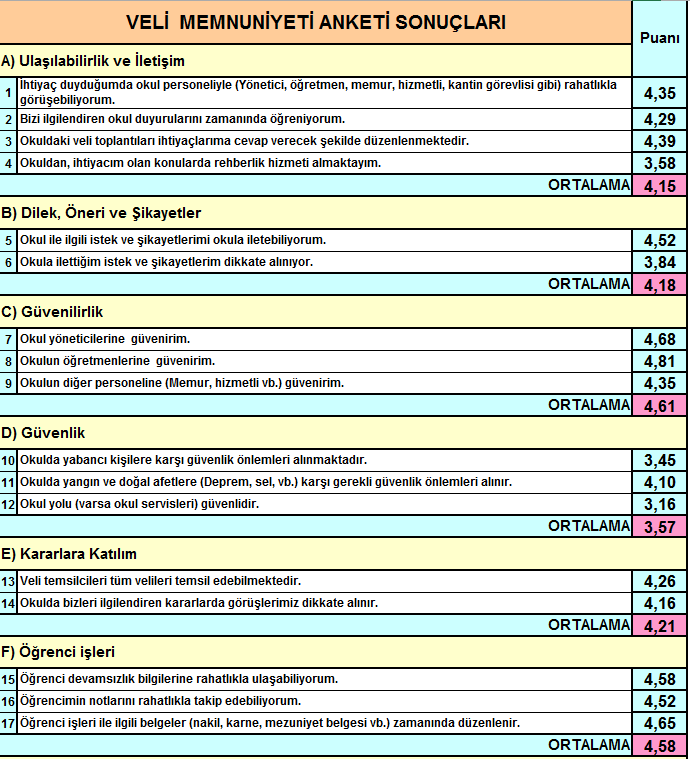 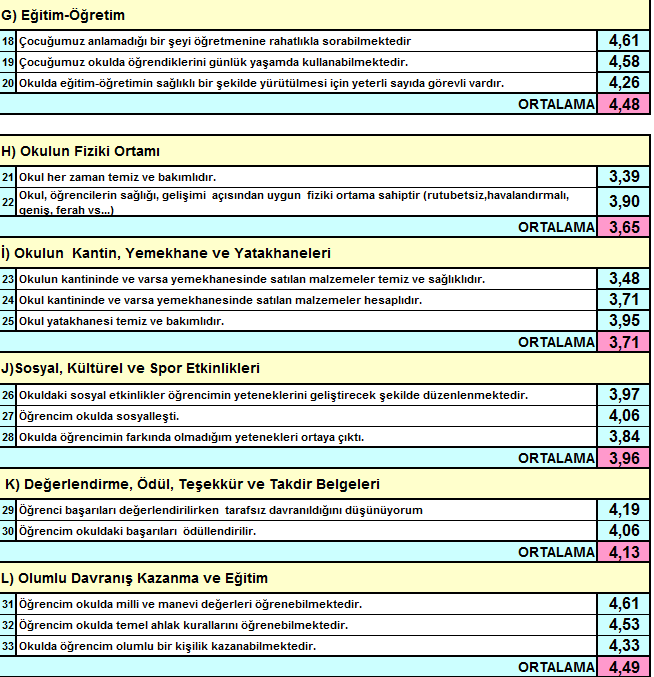 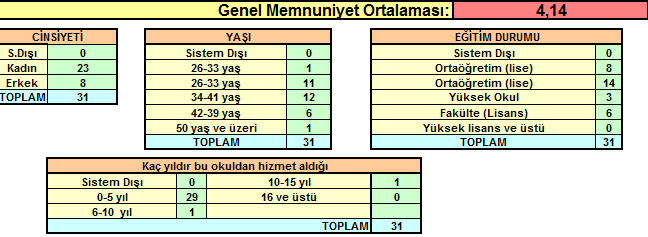 GZFT (Güçlü, Zayıf, Fırsat, Tehdit) Analizi Okulumuzun temel istatistiklerinde verilen okul künyesi, çalışan bilgileri, bina bilgileri, teknolojik kaynak bilgileri ve gelir gider bilgileri ile paydaş anketleri sonucunda ortaya çıkan sorun ve gelişime açık alanlar iç ve dış faktör olarak değerlendirilerek GZFT tablosunda belirtilmiştir. Dolayısıyla olguyu belirten istatistikler ile algıyı ölçen anketlerden çıkan sonuçlar tek bir analizde birleştirilmiştir.Kurumun güçlü ve zayıf yönleri donanım, malzeme, çalışan, iş yapma becerisi, kurumsal iletişim gibi çok çeşitli alanlarda kendisinden kaynaklı olan güçlülükleri ve zayıflıkları ifade etmektedir ve ayrımda temel olarak okul müdürü/müdürlüğü kapsamından bakılarak iç faktör ve dış faktör ayrımı yapılmıştır. İçsel FaktörlerGüçlü YönlerZayıf YönlerDışsal FaktörlerFırsatlarTehditlerGelişim ve Sorun AlanlarıGelişim ve sorun alanları analizi ile GZFT analizi sonucunda ortaya çıkan sonuçların planın geleceğe yönelim bölümü ile ilişkilendirilmesi ve buradan hareketle hedef, gösterge ve eylemlerin belirlenmesi sağlanmaktadır. Gelişim ve sorun alanları ayrımında eğitim ve öğretim faaliyetlerine ilişkin üç temel tema olan Eğitime Erişim, Eğitimde Kalite ve kurumsal Kapasite kullanılmıştır. Eğitime erişim, öğrencinin eğitim faaliyetine erişmesi ve tamamlamasına ilişkin süreçleri; Eğitimde kalite, öğrencinin akademik başarısı, sosyal ve bilişsel gelişimi ve istihdamı da dâhil olmak üzere eğitim ve öğretim sürecinin hayata hazırlama evresini; Kurumsal kapasite ise kurumsal yapı, kurum kültürü, donanım, bina gibi eğitim ve öğretim sürecine destek mahiyetinde olan kapasiteyi belirtmektedir.Gelişim ve sorun alanlarına ilişkin GZFT analizinden yola çıkılarak saptamalar yapılırken yukarıdaki tabloda yer alan ayrımda belirtilen temel sorun alanlarına dikkat edilmesi gerekmektedir.Gelişim ve Sorun AlanlarımızBÖLÜM III: MİSYON, VİZYON VE TEMEL DEĞERLEROkul Müdürlüğümüzün Misyon, vizyon, temel ilke ve değerlerinin oluşturulması kapsamında öğretmenlerimiz, öğrencilerimiz, velilerimiz, çalışanlarımız ve diğer paydaşlarımızdan alınan görüşler, sonucunda stratejik plan hazırlama ekibi tarafından oluşturulan Misyon, Vizyon, Temel Değerler; Okulumuz üst kurulana sunulmuş ve üst kurul tarafından onaylanmıştır.MİSYONUMUZBüyük düşünebilen ve bunu hayata geçirme çabasında olan, insanların mutluluğunu hedefleyen, milli ve manevi değerlerini evrensel değerlerle birlikte geliştiren, bilgiyi etkili ve verimli kullanabilecek, dünya çapında bireyler yetiştiren bir eğitim kurumu olmaktır.VİZYONUMUZHer öğrenciye kendisiyle ve çevresiyle barışık öz güveni yüksek, sosyal becerilere sahip, milli değerleri yaşayan, mutlu, başarılı bireyler olma isteği ve yeteneğini kazandırmaktır.TEMEL DEĞERLERİMİZÖnce insan,Karşılıklı güven ve dürüstlük,Sabırlı, hoşgörülü ve kararlılık,Eğitimde süreklilik anlayışı,Adaletli performans değerlendirme,Bireysel farkları dikkate almak,Kendisiyle ve çevresi ile barışık olmak,Yetkinlik, üretkenlik ve girişimcilik ruhuna sahip olmak,Doğa ve çevreyi koruma bilinci,Sürekli gelişimSorumluluk duygusu ve kendine güven bilincini kazandıracakKURUMSAL DEĞERLERİMİZ    Okul çalışanları olarak;1. Görevlerimizi yerine getirirken objektiflik ilkesini uygularız,2. Tüm ilişkilerde insana saygı esasını uygular; çalışan ve hizmet alanların beklenti duygu ve düşüncelerine değer veririz,3. Kurumsal ve bireysel gelişmenin “Sürekli Eğitim ve İyileştirme” anlayışının uygulanması sonucu gerçekleşeceğine inanırız ve bu doğrultuda eğitim ve iyileştirme sonuçlarını en etkin şekilde değerlendiririz,4. Çalışmalarda etkililik ve verimliliğin ekip çalışmalarıyla sağlanacağı anlayışı kabullenilerek ekip çalışmalarına gereken önemi veririz,5. Kurumsal ve bireysel gelişmelerin bilimsel verilerin uygulama hayatına geçirilmesiyle sağlanacağına inanırız,6. Kurumda çalışmaların bilimsel veriler doğrultusunda ve mevzuatına uygun olarak gerçekleştirildiğinde başarı sağlanacağına inanırız,7. Görev dağılımı ve hizmet sunumunda adil oluruz ve çalışanın kurum katkısını tanıyıp takdir ederiz.8. Eğitime yapılan yatırımı kutsal sayar, her türlü desteği veririz.	BÖLÜM IV: AMAÇ, HEDEF VE EYLEMLERTEMA I: EĞİTİM VE ÖĞRETİME ERİŞİMEğitim ve öğretime erişim okullaşma ve okul terki, devam ve devamsızlık, okula uyum ve oryantasyon, özel eğitime ihtiyaç duyan bireylerin eğitime erişimi, yabancı öğrencilerin eğitime erişimi ve hayat boyu öğrenme kapsamında yürütülen faaliyetlerin ele alındığı temadır.Stratejik Amaç 1: Kayıt bölgemizde yer alan çocukların okullaşma oranlarını artıran, öğrencilerin uyum ve devamsızlık sorunlarını gideren etkin bir yönetim yapısı kurarak bölgemizin en başarılı ve tercih edilen okulu olmak.  Stratejik Hedef 1.1.  Kayıt bölgemizde yer alan çocukların okullaşma oranları artırılacak ve öğrencilerin uyum ve devamsızlık sorunları da gidererek  eğitim öğretimin her kademesinde tüm bireylerin katılımını artırmak.Performans GöstergelerEylemlerEğitim ve öğretime erişim okullaşma ve okul terki, devam ve devamsızlık, okula uyum ve oryantasyon, özel eğitime ihtiyaç duyan bireylerin eğitime erişimi, yabancı öğrencilerin eğitime erişimi ve hayat boyu öğrenme kapsamında yürütülen faaliyetlerin ele alındığı temadır.Stratejik Hedef 1.2.   Hayat boyu öğrenme kapsamında yürütülen faaliyet sayısını artırma.Performans GöstergelerEylemlerTEMA II: EĞİTİM VE ÖĞRETİMDE KALİTENİN ARTIRILMASIEğitim ve öğretimde kalitenin artırılması başlığı esas olarak eğitim ve öğretim faaliyetinin hayata hazırlama işlevinde yapılacak çalışmaları kapsamaktadır. Bu tema altında akademik başarı, sınav kaygıları, sınıfta kalma, ders başarıları ve kazanımları, disiplin sorunları, öğrencilerin bilimsel, sanatsal, kültürel ve sportif faaliyetleri ile istihdam ve meslek edindirmeye yönelik rehberlik ve diğer mesleki faaliyetler yer almaktadır. Stratejik Amaç 2: Öğrencilerimizin gelişmiş dünyaya uyum sağlayacak şekilde donanımlı bireyler olabilmesi için eğitim ve öğretimde kalite artırılacaktır.Stratejik Hedef 2.1.  Öğrenme kazanımlarını takip eden ve velileri de sürece dâhil eden bir yönetim anlayışı ile öğrencilerimizin akademik başarıları ve sosyal faaliyetlere etkin katılımı artırılacaktır.Performans GöstergeleriEylemlerEğitim ve öğretimde kalitenin artırılması başlığı esas olarak eğitim ve öğretim faaliyetinin hayata hazırlama işlevinde yapılacak çalışmaları kapsamaktadır. Bu tema altında akademik başarı, sınav kaygıları, sınıfta kalma, ders başarıları ve kazanımları, disiplin sorunları, öğrencilerin bilimsel, sanatsal, kültürel ve sportif faaliyetleri ile istihdam ve meslek edindirmeye yönelik rehberlik ve diğer mesleki faaliyetler yer almaktadır. Stratejik Amaç 2: Öğrencilerimizin gelişmiş dünyaya uyum sağlayacak şekilde donanımlı bireyler olabilmesi için eğitim ve öğretimde kalite artırılacaktır.Stratejik Hedef 2.2.  Eğitim ve öğretimde kalitenin artırılmasına  yönelik okulumuzda yapılan proje sayısını ve hizmet içi eğitim faaliyetlerine katılan öğretmen sayısını artırma.Performans GöstergeleriEylemlerTEMA III: KURUMSAL KAPASİTEStratejik Amaç 3: Eğitim ve öğretim faaliyetlerinin daha nitelikli olarak verilebilmesi için okulumuzun kurumsal kapasitesi güçlendirilecektir. Stratejik Hedef 3.1.  Kurumsal iletişimde eylem, söylem tutarlılığının, stratejilerle uyumun ve kurumun tüm birimleriyle sağlıklı bir bağlantının kurulmasının sağlanması .Performans GöstergeleriEylemlerStratejik Hedef 3.2.  Plan dönemi sonuna kadar, ihtiyaçlar ve bütçe imkânları doğrultusunda, çağın gereklerine uygun biçimde donatılmış eğitim ortamlarını tesis etmek ve etkin, verimli bir mali yönetim yapısını oluşturmak.Performans GöstergeleriEylemlerV. BÖLÜM: MALİYETLENDİRME2019-2023 Stratejik Planı Faaliyet/Proje Maliyetlendirme TablosuVI. BÖLÜM: İZLEME VE DEĞERLENDİRMEOkulumuz Stratejik Planı izleme ve değerlendirme çalışmalarında 5 yıllık Stratejik Planın izlenmesi ve 1 yıllık gelişim planın izlenmesi olarak ikili bir ayrıma gidilecektir. Stratejik planın izlenmesinde 6 aylık dönemlerde izleme yapılacak denetim birimleri, il ve ilçe millî eğitim müdürlüğü ve Bakanlık denetim ve kontrollerine hazır halde tutulacaktır.Yıllık planın uygulanmasında yürütme ekipleri ve eylem sorumlularıyla aylık ilerleme toplantıları yapılacaktır. Toplantıda bir önceki ayda yapılanlar ve bir sonraki ayda yapılacaklar görüşülüp karara bağlanacaktır. EKLER: Öğretmen, öğrenci ve veli anketleriÇORUM 2019TCÇORUM VALİLİĞİDUMLUPINAR İLKOKULUSTRATEJİK PLANI(2019-2023)ÇORUM 2019Üst Kurul BilgileriÜst Kurul BilgileriEkip BilgileriEkip BilgileriAdı SoyadıUnvanıAdı SoyadıUnvanıCengiz GÖKGÖZOkul MüdürüCengiz GÖKGÖZOkul MüdürüÖmer ÖZDENMüdür YardımcısıÖmer ÖZDEN Müdür YardımcısıFatma ŞAHİNÖğretmen Atila ORTAKCIÖğretmenCemil DOĞANÖğrenci VelisiFatma ŞAHİNÖğretmenMeral DURMAZOkul Aile Birliği BşkBilal İLHANÖğretmen Meral DURMAZOkul aile Birliği BşkCemil DOĞANÖğrenci Velisiİli: Çorumİli: Çorumİli: Çorumİli: Çorumİlçesi: Merkezİlçesi: Merkezİlçesi: Merkezİlçesi: MerkezAdres: Bahçelievler Mahallesi Dumlupınar Cad. No:3Bahçelievler Mahallesi Dumlupınar Cad. No:3Bahçelievler Mahallesi Dumlupınar Cad. No:3Coğrafi Konum (link)Coğrafi Konum (link)https://bit.ly/2M1CwMo  https://bit.ly/2M1CwMo  Telefon Numarası: 0364 223 01880364 223 01880364 223 0188Faks Numarası:Faks Numarası:--e- Posta Adresi:700481@meb.k12.tr700481@meb.k12.tr700481@meb.k12.trWeb sayfası adresi:Web sayfası adresi:http://dumlupinar19io.meb.k12.tr http://dumlupinar19io.meb.k12.tr Kurum Kodu:700481700481700481Öğretim Şekli:Öğretim Şekli:Tam GünTam GünOkulun Hizmete Giriş Tarihi : 1983Okulun Hizmete Giriş Tarihi : 1983Okulun Hizmete Giriş Tarihi : 1983Okulun Hizmete Giriş Tarihi : 1983Toplam Çalışan Sayısı Toplam Çalışan Sayısı 1717Öğrenci Sayısı:Kız7979Öğretmen SayısıKadın55Öğrenci Sayısı:Erkek8080Öğretmen SayısıErkek55Öğrenci Sayısı:Toplam159159Öğretmen SayısıToplam1010Derslik Başına Düşen Öğrenci SayısıDerslik Başına Düşen Öğrenci SayısıDerslik Başına Düşen Öğrenci Sayısı16Şube Başına Düşen Öğrenci SayısıŞube Başına Düşen Öğrenci SayısıŞube Başına Düşen Öğrenci Sayısı17Öğretmen Başına Düşen Öğrenci SayısıÖğretmen Başına Düşen Öğrenci SayısıÖğretmen Başına Düşen Öğrenci Sayısı16Şube Başına 30’dan Fazla Öğrencisi Olan Şube SayısıŞube Başına 30’dan Fazla Öğrencisi Olan Şube SayısıŞube Başına 30’dan Fazla Öğrencisi Olan Şube Sayısı0Öğrenci Başına Düşen Toplam Gider MiktarÖğrenci Başına Düşen Toplam Gider MiktarÖğrenci Başına Düşen Toplam Gider Miktar264.00.TLÖğretmenlerin Kurumdaki Ortalama Görev SüresiÖğretmenlerin Kurumdaki Ortalama Görev SüresiÖğretmenlerin Kurumdaki Ortalama Görev Süresi10Unvan*ErkekKadınToplamOkul Müdürü ve Müdür Yardımcısı22Sınıf Öğretmeni538Ana Sınıf ÖğretmeniÖzel Eğitim Sınıf Öğretmeni11Branş Öğretmeni11Rehber Öğretmenİdari Personel11Yardımcı Personel222Güvenlik Personeli000Toplam Çalışan Sayıları10717Okul BölümleriOkul BölümleriÖzel AlanlarVarYokOkul Kat Sayısı2Çok Amaçlı SalonXDerslik Sayısı12Çok Amaçlı SahaXDerslik Alanları (m2)12*36=432KütüphaneXKullanılan Derslik Sayısı11Fen LaboratuvarıŞube Sayısı11Bilgisayar Laboratuvarıİdari Odaların Alanı (m2)47İş AtölyesiÖğretmenler Odası (m2)49Beceri AtölyesiOkul Oturum Alanı (m2)556PansiyonOkul Bahçesi (Açık Alan)(m2)5399Okul Kapalı Alan (m2)556Sanatsal, bilimsel ve sportif amaçlı toplam alan (m2)2800Kantin (m2)Tuvalet Sayısı7Diğer (………….)SINIFIKızErkekToplamANA SINIF1.SINIF2121422.SINIF2225473.SINIF1515304.SINIF201737ÖZEL EĞT. SINFI123TOPLAM7980159Akıllı Tahta Sayısı12TV Sayısı0Masaüstü Bilgisayar Sayısı5Yazıcı Sayısı3Taşınabilir Bilgisayar Sayısı8Fotokopi Makinası Sayısı2Projeksiyon Sayısı5İnternet Bağlantı Hızı8 MBYıllarGelir MiktarıGider Miktarı20163.157,802.810,8020174.050,003.550,0020186.754,106.145,00ÖğrencilerÖğrencilerin hazır bulunuşluk düzeyinde olan öğrenci sayısının fazla olması. Öğrenci sayımız ve sınıf öğrenci sayılarının uygunluğıÇalışanlarOkul çalışanlarının deneyimli olmaları ve kurum ikliminin ılıman olması.VelilerVelilerin işbirliğine açık olmalarıBina ve YerleşkeOkul binamızın konumunun uygun yerde olması. Okul Bahçemizin kullanılır olmasıDonanımDonanım olarak her türlü imkana sahip olmamız.BütçeBütçe imkanlarının ihtiyaçlarımızı nispeten karşılar durumda olmasıYönetim SüreçleriOkulumuzda planlama, iletişim, eşgüdümleme, sorun çözme ve değerlendirme yönetim süreçleri uygulanmaktadır.İletişim SüreçleriOkulumuzda iletişim süreçleri etkin bir şekilde uygulanmaktadır.ÖğrencilerEkonomik düzeylerinin orta düzeyde olmasıÇalışanlarMesleki eğitim faaliyetlerine katılımın yeteri düzeyde olmaması.VelilerÇocuk eğitimi konusunda yeterli donanıma sahip olmamaları.Bina ve YerleşkeFiziki olarak Sosyal Kültürel ve atölye imkanlarının bulunmamasıDonanımBinanın her türlü donanıma uygun olmamasıBütçeBütçe imkanlarının yeterli olmamasıYönetim Süreçleri-İletişim Süreçleri-Politikİlgili Yasa ve Yönetmelikler. Çorum’un yerel yönetiminin ve il yöneticilerinin okulumuza yönelik olumlu tutumda olmaları.EkonomikSanayideki yatırımcıların teknolojiyi yakından takip etmesi.SosyolojikOkulun bulunduğu eğitim konusunda işbirliğine açık olmasıTeknolojikHer gün gelişen teknolojiyi takip ederek uyum sağlanması.Bütün okul ve kurumlarımızda gelişen teknolojinin tanınmaya ve kullanılmaya başlaması, bu konudaki yoğun talep,Bilgisayar ve internet kullanımının artması.Mevzuat-Yasalİlgili Yasa ve Yönetmelikler.EkolojikHava Ve Su Kirlenmesi, Ormansızlaşma, Toprak Yapısı,  Bitki Örtüsü,  Doğal Kaynakların Korunması İçin Yapılan Çalışmalar.  PolitikMilli eğitim Bakanlığının sıklıkla değiştirdiği yönetmelikler.İlgili yasa ve yönetmeliklerle öğretmenlerde yapılması planlanan atama ve yer değiştirmelerde eğitim ve öğretim üzerindeki olumsuz etkileri.  EkonomikEkonomik düzeyin yeterli olmaması.SosyolojikParçalanmış aileler.Parçalanmış aile çocuklarının psikolojik durumunun olumsuzlukları.Araç yoğunluğundan dolayı öğrencilerin kaldırımlarda rahat yürüyememeleri.Göç sebebiyle gelen yabancı uyruklu öğrenci sayısının artması.TeknolojikBilgisayar ve internet kullanımının artması ve öğrencilerde bağımlılık yapması.Medyanın eğitici görevini yerine getirmemesi.Mevzuat-Yasalİlgili Yasa ve Yönetmeliklerin sıklıkla değişmesi.EkolojikÇevrede Yoğunluk Gösteren Hastalıklar,  Doğal Afetler (Deprem Kuşağında Bulunma, Kuş Gribi, Kene Vakaları Vb.)Eğitime ErişimEğitimde KaliteKurumsal KapasiteHayat boyu ÖğrenmeAkademik BaşarıKurumsal İletişimOkula Devam/ DevamsızlıkSosyal, Kültürel ve Fiziksel GelişimKurumsal YönetimOkula Uyum, OryantasyonSınıf TekrarıBina ve YerleşkeÖzel Eğitime İhtiyaç Duyan Bireylerİstihdam Edilebilirlik ve YönlendirmeDonanımYabancı ÖğrencilerÖğretim YöntemleriTemizlik, HijyenDers araç gereçleriİş Güvenliği, Okul GüvenliğiTaşıma ve servis 1.TEMA: EĞİTİM VE ÖĞRETİME ERİŞİM 1.TEMA: EĞİTİM VE ÖĞRETİME ERİŞİM1Okul öncesi eğitimde bölgemizdeki tüm öğrencilerin yararlanmaları sağlanmalı.2Okul öncesi eğitimde  öğrencilerin temel ihtiyaçları mahalli ve yerel imkanlarla karşılanması.3Okula devamsızlık yapan öğrencilerin devamsızlık nedenlerinin araştırılması.4Okula uyum döneminde öğrenci katılımının sağlanması.5Yabancı uyruklu öğrencilerin kısa sürede uyum sağlamalarına yönelik çalışmalar yapılması.6Yabancı uyruklu öğrencilerin okul ihtiyaçlarını karşılamaları konusunda dersek sağlanması.2.TEMA: EĞİTİM VE ÖĞRETİMDE KALİTE2.TEMA: EĞİTİM VE ÖĞRETİMDE KALİTE1Okula başlamadan önce çocuklara ve aileye destek sağlanmalı.2Öğretmenlerimizin niteliklerinin artırmaya yönelik  OKA ve ERASMUS programlarına katılma.3Risk altındaki öğrencilere daha fazla ilgi gösterilmeli.4Sınıf tekrarı yapan öğrenciler için gerekli tedbirlerin alınması.5Sınıflarımızda eksik olan araç ve gereçlerin tamamlanması.6Sosyal ve kültürel faaliyetlere  katılan öğrenci sayısını artırma.7Sınıflarımızdaki öğrenci sayısını azaltmaya yönelik çalışmalar yapma.3.TEMA: KURUMSAL KAPASİTE3.TEMA: KURUMSAL KAPASİTE1Kurumsal iletişim birimi kurularak okul yönetimi ,öğretmen ,öğrenci ve veli arasında sağlıklı iletişim kurulması.2Okulumuzu fiziki olarak  geliştirmeye yönelik çalışmalar yapma.3Okulumuzun ihtiyacı olan donanım malzemelerini temin etmek.4Temiz okul temiz çevre bilinciyle öğrencilerimizi temizlik ve hijyen konusunda bilinçlendirmek.5İş Güvenliği ve Okul Güvenliği için gerekli tedbirleri almak.6Okulumuza taşıma yapan servislerle gelen öğrencilerin daha güvenle okula gelmeleri için gerekli tedbirleri almak.NoPERFORMANSGÖSTERGESİMevcutMevcutHEDEFHEDEFHEDEFHEDEFHEDEFNoPERFORMANSGÖSTERGESİ2018201920192020202120222023PG.1.1.aKayıt bölgesindeki öğrencilerden okula kayıt yaptıranların oran (%)% 53% 60% 60% 100% 100% 100% 100PG.1.1.bİlkokul birinci sınıf öğrencilerinden en az bir yıl okul öncesi eğitim almış olanların oranı (%)% 60% 80% 80% 100% 100% 100% 100PG.1.1.cOkula yeni başlayan öğrencilerden oryantasyon eğitimine katılanların oran (%)% 100% 100% 100% 100% 100% 100% 100PG.1.1.dBir eğitim ve öğretim döneminde 20 gün ve üzeri devamsızlık yapan öğrenci oran%)0,0050,0040,0030,0020,0010PG.1.1.eBir eğitim ve öğretim döneminde 20 gün ve üzeri devamsızlık yapan yabancı öğrenci oranı (%)% 5% 3% 2% 1% 1% 0PG.1.1.fOkulun özel eğitime ihtiyaç duyan bireylerin kullanımına uygunluğu (0-1)111111PG.1.1.gBir eğitim ve öğretim döneminde sınıf tekrarı yapan öğrenci sayısı oranı000000PG.1.1.hYabancı uyruklu öğrencilerin kısa sürede uyum sağlamalarına yönelik çalışmalar yapılan toplantı ve seminer sayıları345666NoEylem İfadesiEylem SorumlusuEylem Tarihi1.1.1.Kayıt bölgesinde yer alan öğrencilerin tespiti çalışması yapılacaktır.Okul Stratejik Plan Ekibi01 Eylül-20 Eylül1.1.2İlkokul 1. Sınıf öğrencilerinden okul öncesine devam etmeyen öğrencilerin tespit edilmesi.Müd.Yardımcısı 20 Eylül- 10 Ekim1.1.3Okula yeni başlayan öğrencilerden velilerine oryantasyon eğitimi ile ilgili seminer verilmesi.Okul MüdürüOryantasyon eğitimi haftası1.1.5Devamsızlık yapan öğrencilerin velileri ile özel aylık  toplantı ve görüşmeler yapılması.Okul YönetimiYıl boyunca1.1.6Devamsızlık yapan yabancı uyruklu öğrencilerin velileri ile özel aylık  toplantı ve görüşmeler yapılması.Okul YönetimiYıl boyunca1.1.7Okulun özel eğitime ihtiyaç duyan öğrenciler için ihtiyaç duyulan fizik iyileştirmelerin yapılması.Okul YönetimiYıl boyunca1.1.8Sınıf tekrarı yapabilecek öğrenciler için gerekli tedbirleri almak.Sınıf ÖğretmenleriYıl boyunca1.1.9Yabancı uyruklu öğrencilerin kısa sürede uyum sağlamalarına yönelik velilere seminer verilmesi.Rehberlik ServisiEkim – Mart aylarındaNoPERFORMANSGÖSTERGESİMevcutMevcutHEDEFHEDEFHEDEFHEDEFHEDEFNoPERFORMANSGÖSTERGESİ2018201920192020202120222023PG.1.1.aHayat boyu öğrenme kapsamında okulumuzda açılan sosyal kültürel ve sportif kurs sayısı.34457810PG.1.1.bHayat boyu öğrenme kapsamında okulumuzda açılan sosyal kültürel ve sportif kurslara katılan öğrenci sayısı.81515100140160200PG.1.1.cHayat boyu öğrenme kapsamında okulumuzda yabancı uyruklu öğrencilere açılan kursa katılan öğrenci sayısı.5555555PG.1.1.dYabancı uyruklu öğrencilerin kısa sürede uyum sağlamalarına yönelik çalışmalar yapılan toplantı ve seminer sayıları3445666NoEylem İfadesiEylem SorumlusuEylem Tarihi1.1.1.Hayat boyu öğrenme kapsamında okulumuzda açılacak kursların belirlenmesi.Okul İdaresi20 Eylül-20 Ekim1.1.2Hayat boyu öğrenme kapsamında okulumuzda açılacak kurslara katılacak öğrencilerin tespit edilmesi.Okul İdaresi20 Eylül-20 Ekim1.1.3Hayat boyu öğrenme kapsamında okulumuzda yabancı uyruklu öğrencilere açılan kursa katılacak  öğrencilerin belirlenmesi.Okul İdaresi20 Eylül-20 Ekim1.1.4Yabancı uyruklu öğrenci velilerine yönelik uyum ile ilgili toplantılar yapılması.Okul İdaresiEkim – Mart aylarındaNoPERFORMANSGÖSTERGESİMevcutMevcutHEDEFHEDEFHEDEFHEDEFHEDEFHEDEFNoPERFORMANSGÖSTERGESİ2018201920192020202120222023PG.1.1.aÖğrencilere Akademik Başarıyı Artırma Amaçlı Yapılan Toplantı Sayısı.16323232323232PG.1.1.bOkul İçi Sportif Faaliyetlere Katılan Öğrenci Sayısı.150150150150150150150PG.1.1.c.Düzenlenen Kültürel Faaliyetlere Katılan Öğrenci Sayısı255050100150150150PG.1.1.dİl Geneli Sportif Müsabakalara Katılan Öğrenci Sayısı8153060100100PG.1.1.eLisanslı  Öğrenci sayısı120150150150150150PG.1.1.fSınıf Tekrarı Yapan Öğrenci sayısı.000000PG.1.1.gOkulumuzda  yılsonunun da sanatsal ,kültürel ve bilimsel faaliyetlere yönelik açılan sergiler.2466810PG.1.1.hHafta içi ders bitiminden sonra açılan Öğrenci Kulüplerine katılan öğrenci sayısı5080100100150150NoEylem İfadesiEylem SorumlusuEylem Tarihi1.1.1.Öğrencilere Akademik Başarıyı Artırma Amaçlı Yapılan Toplantı Yapılacaktır.Okul YönetimiEkim – Mart aylarında1.1.2Okul İçi Sportif Faaliyetlerin planlanması.Okul İdaresiHer yıl Ekim ayında1.1.3Okulda düzenlenecek kültürel faaliyetlerin tespit edilmesiSene Başı Öğretmenler Kurulu ToplantısıEylül ayı ilk haftası1.1.4Sınıf seviyesine göre yetersiz olan öğrencilere yönelik gerekli tedbirlerin alınması.Rehberlik Servisi ile Sınıf ÖğretmeniŞubat ayı ilk haftası1.1.5Okulumuzda  yılsonunun da sanatsal ,kültürel ve bilimsel faaliyetlere yönelik açılacak kursların tespit edilmesi.(Resim Sergisi – Bilimsel Sergiler- Drama oyunları-Şiir Dinletisi vb.)Okul İdaresi ,  Sene Başı Öğretmenler KuruluHer yıl Eylül ayında1.1.6Öğrenci kulüplerine katılacak öğrencilerin ve yapılacak faaliyetlerin planlanması.Okul İdaresi ,  Sene Başı Öğretmenler KuruluHer yıl Eylül ayındaNoPERFORMANSGÖSTERGESİMevcutMevcutHEDEFHEDEFHEDEFHEDEFHEDEFHEDEFNoPERFORMANSGÖSTERGESİ2018201920192020202120222023PG.1.1.a“E- Twining” proje sayısı05578910PG.1.1.b.“Erasmus”  projesine yapılan başvuru sayısı0112222PG.1.1.c“Oka “projesine yapılan başvuru sayısı0111222PG.1.1.dHizmet İçi Eğitim Faaliyetlerine katılan öğretmen sayısı.38810121414NoEylem İfadesiEylem SorumlusuEylem Tarihi1.1.1“E- Twining” projesi katılımlarının  sağlanması.Okul İdaresi ve Proje yürütücü öğretmenlerEğitim – öğretim yılı süresince 1.1.2“Erasmus”  projesine katılımlarının  sağlanması.Okul İdaresi ve Proje yürütücü öğretmenlerKasım –Mart aylarında1.1.3“Oka “projesine katılımlarının  sağlanması.Okul İdaresi ve Proje yürütücü öğretmenlerKasım –Ocak aylarında1.1.4Hizmet İçi Eğitim Faaliyetlerine katılan öğretmen sayısı.Okul İdaresi ve Proje yürütücü öğretmenlerHer yıl Ocak  ayındaNoPERFORMANSGÖSTERGESİMevcutMevcutHEDEFHEDEFHEDEFHEDEFHEDEFNoPERFORMANSGÖSTERGESİ20182019201920202021202220232023PG.3.1.aİhtiyaç duyduğumda okul çalışanlarıyla öğrenci velilerinin iletişim kurmaları.% 90% 95% 95% 96% 97% 98% 100% 100PG.3.2.bVelilerin öğrencilerini  ilgilendiren konularda  okul duyurularını zamanında öğrenmeleri.% 90% 95% 95% 96% 97% 99% 100% 100PG.3.3.c.Öğretmenler yeniliğe açık olarak derslerin işlenişinde çeşitli yöntemler kullanmaları.% 92%98%98% 99% 99% 99% 100% 100PG.3.1.dOkulda yabancı kişilere karşı güvenlik önlemleri .% 82%94%94% 95% 97% 99% 100% 100PG.3.2.eE-Okul Veli Bilgilendirme Sistemi ile okulun internet sayfasını düzenli olarak takip eden veliler.% 60%90%90% 92% 94% 99% 100% 100NoEylem İfadesiEylem SorumlusuEylem Tarihi1.1.1.Çeşitli sosyal medya grupları aktifOkul İdaresiYıl boyunca1.1.2Okul Web sitesinin güncel olması ve duyuruların zamanından yapılması.Okul İdaresiYıl boyunca1.1.3Öğretmenler yeniliğe açık olarak derslerin işlenişinde çeşitli yöntemler kullanmaları ile ilgili mesleki çalışmalara katılması.Okul İdaresiEylül ayı ilk haftası- Haziran ayı 3.-4. Haftası.1.1.4Okulda güvenlik tedbirlerinin alınması .Okul İdaresiYıl boyunca1.1.5E-Okul öğrenci bilgilerinin güncellenmesi.Sınıf ÖğretmenleriYıl boyuncaNoPERFORMANSGÖSTERGESİMevcutMevcutHEDEFHEDEFHEDEFHEDEFHEDEFNoPERFORMANSGÖSTERGESİ20182019201920202021202220232023PG.3.1.aOkul, teknik araç ve gereç yönünden yeterli donanıma sahip olması.% 66%85%85% 95%97% 99% 100% 100PG.3.2.bOkulun binası ve diğer fiziki mekânlar yeterli olma durumu ile ilgili veli memnuniyeti.% 73%80%80% 92% 94% 99% 100% 100PG.3.3.c.Okul her zaman temiz ve bakımlı olması ile ilgili veli memnuniyeti.% 84%92%92% 96% 98% 99% 100% 100PG.3.1.dOkul kantinin  güvenli olması ile ilgili veli memnuniyeti.% 42%60%60% 70% 80% 90% 100% 100NoEylem İfadesiEylem SorumlusuEylem Tarihi1.1.1.Okul, teknik araç ve gereç yönünden eksikliklerinin giderilmesiOkul İdaresiYıl boyunca1.1.2Okulun binası ve diğer fiziki mekânları ile ilgili iyileştirmelerin yapılması..Okul İdaresiYıl boyunca1.1.3Okul her zaman temiz ve bakımlı olması.Okul İdaresiYıl boyunca1.1.4Okul kantini denetimlerini sürekli yapılması.Okul İdaresiYıl boyuncaKaynak Tablosu20192020202120222023ToplamKaynak Tablosu20192020202120222023Toplam(Okul Aile Birlikleri)8.00010.00020.0003500040.00050.000TOPLAM8.00010.00020.0003500040.00050.000